СИЛЛАБУС2020-2021 оқу жылының күзгі семестрі«Құқықтану» білім беру бағдарламасы 
ОҚУ КУРСЫНЫҢ МАЗМҰНЫН ЖҮЗЕГЕ АСЫРУ КҮНТІЗБЕСІ (кестесі)[Қысқартулар: ӨТС – өзін-өзі тексеру үшін сұрақтар; ТТ – типтік тапсырмалар; ЖТ – жеке тапсырмалар; БЖ – бақылау жұмысы; АБ – аралық бақылау. Ескертулер:- Д және ПС өткізу түрі: MS Team/ZOOM-да вебинар (10-15 минутқа бейнематериалдардың презентациясы, содан кейін оны талқылау/пікірталас түрінде бекіту/есептерді шешу/...)- БЖ өткізу түрі: вебинар (бітіргеннен кейін студенттер жұмыстың скриншотын топ басшысына тапсырады, топ басшысы оларды оқытушыға жібереді) / Moodle ҚОЖ-да тест.- Курстың барлық материалдарын (Д, ӨТС, ТТ, ЖТ және т.б.) сілтемеден қараңыз (Әдебиет және ресурстар, 6-тармақты қараңыз).- Әр дедлайннан кейін келесі аптаның тапсырмалары ашылады.- БЖ-ға арналған тапсырмаларды оқытушы вебинардың басында береді.]Декан                                                                                     			Байдельдинов Д.Л.Методбюро төрағасы					                     Урисбаева А.А.Кафедра меңгерушісі					                     Жатканбаева А.Е.Дәріскер                     							Накишева М.К.Пәннің кодыПәннің атауыПәннің атауыСтуденттің өзіндік жұмысы (СӨЖ)Сағат саны Сағат саны Сағат саны Сағат саны Сағат саны Кредит саныСтуденттің оқытушы басшылығымен өзіндік жұмысы (СОӨЖ)  Пәннің кодыПәннің атауыПәннің атауыСтуденттің өзіндік жұмысы (СӨЖ)Дәрістер (Д)Практ. сабақтар (ПС)Практ. сабақтар (ПС)Зерт. сабақтар (ЗС)Зерт. сабақтар (ЗС)Кредит саныСтуденттің оқытушы басшылығымен өзіндік жұмысы (СОӨЖ)  RKBR 4316Қазақстан Республикасының сақтандыру құқығыҚазақстан Республикасының сақтандыру құқығы61515150037Курс туралы академиялық ақпаратКурс туралы академиялық ақпаратКурс туралы академиялық ақпаратКурс туралы академиялық ақпаратКурс туралы академиялық ақпаратКурс туралы академиялық ақпаратКурс туралы академиялық ақпаратКурс туралы академиялық ақпаратКурс туралы академиялық ақпаратКурс туралы академиялық ақпаратКурс туралы академиялық ақпаратОқытудың түріОқытудың түріКурстың типі/сипатыДәріс түрлеріДәріс түрлеріДәріс түрлеріПрактикалық сабақтардың түрлеріПрактикалық сабақтардың түрлеріСӨЖ саныСӨЖ саныҚорытынды бақылау түріОнлайн /біріктірілгенОнлайн /біріктірілгенТеориялықпроблемалық,аналитикалық дәріспроблемалық,аналитикалық дәріспроблемалық,аналитикалық дәрісміндеттерді шешу,жағдаяттық тапсырмаларміндеттерді шешу,жағдаяттық тапсырмалар66Moodle қашықтан оқыту жүйесінде тест/ кейсДәріскерДәріскерНакишева Махаббат Кенжехановна, PhD, доцент м.а.Накишева Махаббат Кенжехановна, PhD, доцент м.а.Накишева Махаббат Кенжехановна, PhD, доцент м.а.Накишева Махаббат Кенжехановна, PhD, доцент м.а.Накишева Махаббат Кенжехановна, PhD, доцент м.а.Накишева Махаббат Кенжехановна, PhD, доцент м.а.e-maile-mailmahink@mail.rumahink@mail.rumahink@mail.rumahink@mail.rumahink@mail.rumahink@mail.ruТелефондарыТелефондары377-33-36  (1257)377-33-36  (1257)377-33-36  (1257)377-33-36  (1257)377-33-36  (1257)377-33-36  (1257)Курстың академиялық презентациясыПәннің мақсатыОқытудың күтілетін нәтижелері  (ОН)Пәнді оқыту нәтижесінде білім алушы қабілетті болады:ОН қол жеткізу индикаторлары (ЖИ) (әрбір ОН-ге кемінде 2 индикатор)“ҚР сақтандыру құқығы”  курсын оқытудың мақсаты оны зерттеу барысында туындайтын негізгі өзекті теоретикалық мәселелермен таныстыру болып табылады. Бұл пәнді оқу барысында сақтандыру құқығының рыноктың қатынастарға өту барысындағы ролі мен маңызына, мақсатына Қазақстан Республикасын-дағы сақтандыру саласымен сақтандыру құқықтық қатынастарын мемлекеттік басқарудың және реттеудің теориялық, практикалық құқықтық мән жайларын зерделеу, құқықтар жүйесіндегі алатын орнын анықтау болып отыр.когнитивтік (базалық білім)    Сақтандыру құқығының сақтандыру ісі, сақтандырушылық қызмет, сақтандыру нарығы, сақтандыру сананттары мен сыныптары, сақтандыру қызметін лицензиялау, сақтандыру қызметі саласындағы жауаптылық және т.б. институттарын жетік түсіну және аражігін білу;      Нормативтік құқықтық актілерді берілген әр түрлі құқық салаларына байланысты дұрыс қолдануға дағдылану;     “ҚР сақтандыру құқығы”  курсын оқытудың мақсаты оны зерттеу барысында туындайтын негізгі өзекті теоретикалық мәселелермен таныстыру болып табылады. Бұл пәнді оқу барысында сақтандыру құқығының рыноктың қатынастарға өту барысындағы ролі мен маңызына, мақсатына Қазақстан Республикасын-дағы сақтандыру саласымен сақтандыру құқықтық қатынастарын мемлекеттік басқарудың және реттеудің теориялық, практикалық құқықтық мән жайларын зерделеу, құқықтар жүйесіндегі алатын орнын анықтау болып отыр.функционалдық (әдістемелік, технологиялық білім)    Күрделі мәселелерді шешудегі жүйелік және дәлдік тәсіл, мәліметтердің толық еместігі жағдайында және өзінің қорытындыларын мамандар үшін де кәсіби деңгейде дербес жоспарлау және шешу;     Қаржылық құқық салалары бойынша оқиғалық есептерді шешу кезінде аналитикалық ой тұжырымдарды қолана білуге дағдыландыру;    Жетістікпен жұмысқа орналасуға қажетті дағдыларды игеруге, жеке жауапкершілікті талап ететін бастамашы болуға, әрқилы жағдайларда мәселелерді шеше білуге, тұрақты болуға, тұрақты кәсіби даму үшін дербес қабілетті болуға дағдыланудыру;“ҚР сақтандыру құқығы”  курсын оқытудың мақсаты оны зерттеу барысында туындайтын негізгі өзекті теоретикалық мәселелермен таныстыру болып табылады. Бұл пәнді оқу барысында сақтандыру құқығының рыноктың қатынастарға өту барысындағы ролі мен маңызына, мақсатына Қазақстан Республикасын-дағы сақтандыру саласымен сақтандыру құқықтық қатынастарын мемлекеттік басқарудың және реттеудің теориялық, практикалық құқықтық мән жайларын зерделеу, құқықтар жүйесіндегі алатын орнын анықтау болып отыр.жүйелік (өнімді)    Сақтандыру құқығының түсінігі, әдістері, қағидалары және негізгі идеялары мен проблемаларын ашатын сұрақтарды білуді;     Сақтандыру құқығынан әдебиеттермен, заңдармен, өзге де нормативтік-құқықтық актілермен жұмыс істей білу.  ПререквизиттерАдам. Қоғам. Құқық. (мектепте оқытылған), Мемлекет және құқық теориясы.Адам. Қоғам. Құқық. (мектепте оқытылған), Мемлекет және құқық теориясы.ПостреквизиттерҚР Конституциялық құқығы KPRK1202, ҚР әкімшілік құқығыAPRK 1221, ҚР кылмыстық құқығы 4B110,  ҚР қаржылық құқығы, ҚР сақтандыру құқығы.ҚР Конституциялық құқығы KPRK1202, ҚР әкімшілік құқығыAPRK 1221, ҚР кылмыстық құқығы 4B110,  ҚР қаржылық құқығы, ҚР сақтандыру құқығы.Әдебиет және ресурстарӘдебиеттер:1.Худяков А.И. Финансовое право РК. Общая часть Алматы: қаржы-қаражат 1995 год.2.Страховое право. Под ред. Шахова В.В., Григорьева В.Н., Кузбагарова А.Н.Учебное попсобие - 4-е изд., перераб. и доп. - М.: 2011год. 3.А.И.Худяков Страховое право РК Алматы; Жеті жарғы, 1997 год.4.Белых В.С. Страховое право России Учеб.пособие— 3-е изд., перераб. и доп. — М. : Норма, 2009 год.5.Белых В.С., Криовшеев И.В. Страховое право Москва, Норма 2002 год. Интернет-ресурстар:1.Қазақстан Республикасының Конституциясы (1995 жылғы 30 тамызда республикалық референдумда қабылданған, 7.10.1998 жылы, 21.05.2005 жылы, 2.02.2011 жылы өзгертулер мен толықтырулар енгізілген). 2.Қазақстан Республикасының 2000 жылғы 18 желтоқсандағы “Сақтандыру қызметі туралы” Заңы. 3.Қазақстан Республикасының 2019 жылғы 26 желтоқсандағы “Міндетті әлеуметтік сақтандыру туралы” Заңы.Әдебиеттер:1.Худяков А.И. Финансовое право РК. Общая часть Алматы: қаржы-қаражат 1995 год.2.Страховое право. Под ред. Шахова В.В., Григорьева В.Н., Кузбагарова А.Н.Учебное попсобие - 4-е изд., перераб. и доп. - М.: 2011год. 3.А.И.Худяков Страховое право РК Алматы; Жеті жарғы, 1997 год.4.Белых В.С. Страховое право России Учеб.пособие— 3-е изд., перераб. и доп. — М. : Норма, 2009 год.5.Белых В.С., Криовшеев И.В. Страховое право Москва, Норма 2002 год. Интернет-ресурстар:1.Қазақстан Республикасының Конституциясы (1995 жылғы 30 тамызда республикалық референдумда қабылданған, 7.10.1998 жылы, 21.05.2005 жылы, 2.02.2011 жылы өзгертулер мен толықтырулар енгізілген). 2.Қазақстан Республикасының 2000 жылғы 18 желтоқсандағы “Сақтандыру қызметі туралы” Заңы. 3.Қазақстан Республикасының 2019 жылғы 26 желтоқсандағы “Міндетті әлеуметтік сақтандыру туралы” Заңы.Университеттік моральдық-этикалық құндылықтар шеңберіндегі курстың академиялық саясатыАкадемиялық тәртіп ережелері: Барлық білім алушылар ЖООК-қа тіркелу қажет. Онлайн курс модульдерін өту мерзімі пәнді оқыту кестесіне сәйкес мүлтіксіз сақталуы тиіс.НАЗАР АУДАРЫҢЫЗ! Дедлайндарды сақтамау баллдардың жоғалуына әкеледі! Әрбір тапсырманың дедлайны оқу курсының мазмұнын жүзеге асыру күнтізбесінде (кестесінде), сондай-ақ ЖООК-та көрсетілген.Академиялық құндылықтар:- Практикалық / зертханалық сабақтар, СӨЖ өзіндік, шығармашылық сипатта болуы керек.- Бақылаудың барлық кезеңінде плагиатқа, жалған ақпаратқа, көшіруге тыйым салынады. - Мүмкіндігі шектеулі студенттер mahink@mail.ru.е-мекенжайы бойынша консультациялық көмек ала алады. Бағалау және аттестаттау саясатыКритериалды бағалау: дескрипторларға сәйкес оқыту нәтижелерін бағалау (аралық бақылау мен емтихандарда құзыреттіліктің қалыптасуын тексеру).Жиынтық бағалау: аудиториядағы (вебинардағы) жұмыстың белсенділігін бағалау; орындалған тапсырманы бағалау.Пән бойынша қорытынды баға келесі формула бойынша есептеледі: . 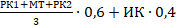 Мұнда АБ – аралық бақылау; МТ – аралық емтихан (мидтерм); ҚБ – қорытынды бақылау (емтихан).Апта / модульТақырып атауыОНЖИСағат саныЕң жоғары баллБілімді бағалау формасы Сабақты өткізу түрі / платформаМодуль 1 Модуль 1 Модуль 1 Модуль 1 Модуль 1 Модуль 1 Модуль 1 1Д1.Cақтандырудың құқықтық табиғаты. Сақтандыру құқығы құқықтық институт ретінде табиғаты.ОН 1ЖИ 1.1.2MS Teams/Zoom- да бейнедәріс1ПС Сақтандырудың құқықтық сипаттамасы. Сақтандыру құқығының түсінігі және пәні. Сақтандыру қатынастарының белгілері, олардың өзе қаражат қатынастарынан айырмашылығы. Сақтандыру қатынастары. Материалдық сақтандыру  қатынастары және сақтандыру ісін ұйымдастыру қатынастары.ОН 1 ЖИ 1.1.18ТалдауMS Teams/Zoom да вебинар 2Д2.Сақтандыру құқығының нормалары және сақтандыру құқықтық қатынастарының пайда болу, өзгеру және туындау негіздері.ОН1ЖИ 1.2ЖИ 1.32MS Teams/Zoom- да бейнедәріс2ПС Сақтандыру құқығының нормалары және оның түрлері. Сақтандыру құқығы нормаларының ерекшеліктері. Сақтандыру құқықтық қатынастарының ұғымы, белгілері, түрлері. Сақтандыру құқықтық қатынастарының субъектілері.ОНЖИ1.1.18ТалдауMS Teams/Zoom да вебинар 3Д3.Сақтандыру қызметінің ұйымдастырушылық негіздері.ОНЖИЖИMS Teams/Zoom- да бейнедәріс3ПС Сақтандыру қызметі. Міндетті сақтандыру.  Сақтандыру салалары. Сақтандыру қызметінің нысандарыОНЖИЖИ8MS Teams/Zoom да вебинар 3СОӨЖ 1. Сақтандыру қатынастарының даму тарихына салыстырмалы талдау5Вебинар в MS Teams3СӨЖ 1. ОН 1ЖИ 1.625Логикалық тапсырма Модуль ПМодуль ПМодуль ПМодуль ПМодуль ПМодуль ПМодуль ПМодуль П4Д4. Сақтандыру нарығы. Сақтандыру қатынастарының қатысушылары.ОН1 ЖИ 1.4.1MS Teams/Zoom- да бейнедәріс4ПС Сақтандырушылар сақтандыру келісімшарттарының тараптары ретінде. Сақтандыру ұйымдарының заңды тұлға ретіндегі ұйымдастырушылық-құқықтық нысандары. Сақтандыру ұйымдарын құру және тіркеу тәртібі.  Сақтандыру агенттіктері және сақтандыру брокерлері.ОНЖИЖИ8MS Teams/Zoom да вебинар 5Д5. Сақтандыру ұйымдарының құқықтық жағдайы.ОНЖИЖИMS Teams/Zoom- да бейнедәріс5ПС Сақтандыру ұйымдарының құқықтық мәртебесі. Сақтандыру ұйымдарының жарғылық капиталын қалыптастыру мәселелері.ОНЖИЖИ85СОӨЖ 2. Сақтандыру қатынастарының белгілері, олардың өзге қаражат қатынастарынан айырмашылығын теориялық тұрғыда талдау.ОНЖИЖИ5MS Teams/Zoom да вебинар 5СӨЖ 2 ОН 1ЖИ 1.620Логикалық тапсырма5Оқыған материалдың құрылымдық-логикалық сызбасын жасау.ОНЖИЖИ105АБ 1ОНЖИЖИ1006Д6. Уәкілетті мемлекеттік органдардың құқықтық жағдайы.ОНЖИЖИ2MS Teams/Zoom- да бейнедәріс6ПС Сақтандыру ұйымдары қызметін инспекциялауды жүзеге асыру мәселелері. Сақтандыру ұйымдарына қолданылатын санкциялар.ОНЖИЖИ18ТалдауMS Teams/Zoom да вебинар 7Д7. Сақтандыру қатынастарын мемлекеттік реттеу органдарының жүйесі.ОНЖИЖИMS Teams/Zoom- да бейнедәріс7ПС Сақтандыру қатынастарын мемлекеттік реттеу органдарының жүйесі: жалпы және арнайы құзыретті органдар. Жалпы құзыретті органдар.ОНЖИЖИ18ТалдауMS Teams/Zoom да вебинар 8Д8. Сақтандыру қатынастарын мемлекеттік реттеу саласындағы мемлекеттік органдардың қызметінің жүйесін жетілдіру мәселелеріОНЖИЖИ2MS Teams/Zoom- да бейнедәріс8ПС Сақтындыру қатынастарын реттеу саласындағы мемлекеттік органдардың функцияларының жүйесі.ОНЖИЖИ8ТалдауMS Teams/Zoom да вебинар 8СОӨЖ 3. ҚР-да сақтандыру құқық қатынастарын болашақта дамыту және жетілдіру мәселелері.ОНЖИЖИ5MS Teams/Zoom да вебинар 8СӨЖ 3 ОНЖИЖИ25Логикалық тапсырма9Д9. Сақтандыру қызметін қорғаудың мемлекеттік құқықтық шаралары.  ОНЖИЖИMS Teams/Zoom- да бейнедәріс9ПС Сақтандыру қызметін құқықтық қорғаудың түсінігі.ОНЖИЖИ28ТалдауMS Teams/Zoom да вебинар  10Д10. Сақтандыру ұйымдарының қаржылық тұрақтылығын құқықтық қамтамасыз ету мәселелері.ОНЖИЖИ2MS Teams/Zoom- да бейнедәріс10ПС Сақтандырушылардың қаржылық тұрақтылығын қамтамасыз етудің кейбір құқықтық мәселелері.ОНЖИЖИ8ТалдауMS Teams/Zoom да вебинар 10СОӨЖ 4. Сақтандыру құқықтық қатынастарын реттеудегі халықаралық құқықтық тәжірибе (салыстырмалы талдау).ОНЖИЖИ5MS Teams/Zoom да вебинар 10СӨЖ  4 ОНЖИЖИ25Проблемалық тапсырма10СОӨЖ 5. Қазақстан Республикасында сақтандыру құқық қатынастарын болашақта дамыту және жетілдіру жолдары.ОНЖИЖИ1010МТ (Midterm Exam)ОНЖИЖИ10011Д11. Сақтандыру келісімшарттарын орындау жағдайлары.ОНЖИЖИMS Teams/Zoom- да бейнедәріс11ПС Сақтандырудың бағасының тұрақтылығын құқықтық қамтамасыз етудің кейбір мәселелері.ОНЖИЖИ18ТалдауMS Teams/Zoom да вебинар 12Д12. Сақтандырудың өзге салаларына теориялық талдау жүргізу.ОНЖИЖИ1MS Teams/Zoom- да бейнедәріс12ПС Жекелеген сақтандыруды саралаудың негіздері.ОНЖИЖИ18ТалдауMS Teams/Zoom да вебинар 12СОӨЖ 6. Заңды тұлға ретінде сақтандыру ұйымдарының ұйымдастырушылық-құқықтық нысандарының құқықтық жағдайы.ОНЖИЖИ5MS Teams/Zoom да вебинар 12СӨЖ 5 ОНЖИЖИ25Проблемалық тапсырма13Д13. Оқыс жағдайларда медициналық сақтандыру ерекшеліктері.ОНЖИЖИ1MS Teams/Zoom- да бейнедәріс13ПС Оқыс жағдайларда медициналық сақтандыру ерекшеліктері.ОНЖИЖИ18ТалдауMS Teams/Zoom да вебинар 14Д14. Жеке және заңды тұлғалардың мүлкін сақтандырудың кейбір құқықтық мәселелері.ОНЖИЖИ1MS Teams/Zoom- да бейнедәріс14ПС Жеке және заңды тұлғалардың мүлкін сақтандырудың кейбір құқықтық мәселелері.ОНЖИЖИ18ТалдауMS Teams/Zoom да вебинар15Д15. Сақтандыру жауапкершілігі. Кәсіпкерлік тәуекелді сақтандыру мәселелері.ОНЖИЖИ1MS Teams/Zoom- да бейнедәрісПС Сақтандыру жауапкершілігі. Кәсіпкерлік тәуекелді сақтандыру мәселелері.ОНЖИЖИ18ТалдауMS Teams/Zoom да вебинар СОӨЖ 7. СӨЖ 6 орындау бойынша консультацияОНЖИЖИ5MS Teams/Zoom да вебинар СӨЖ  6 ОНЖИЖИ25ТалдауТестОНЖИЖИ10АБ 2100